,,EAT BEST – MOVE MOST – DO BEST“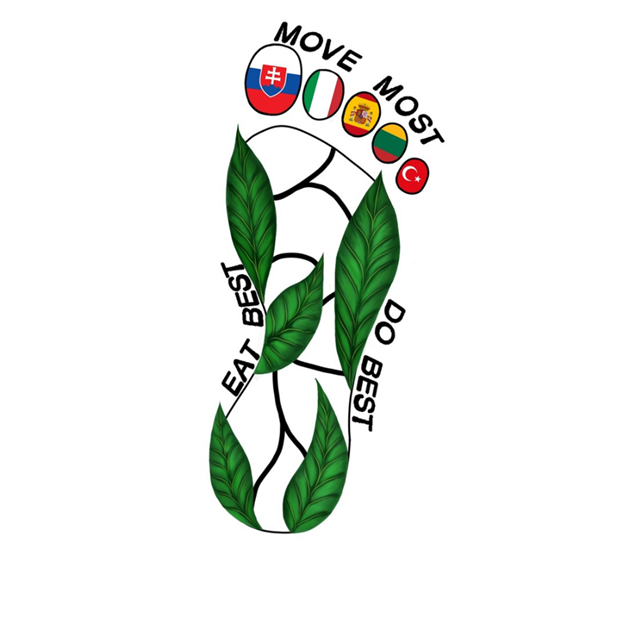 Lietuva – Juknaičiai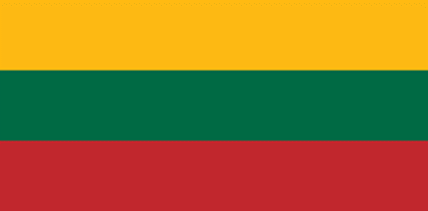 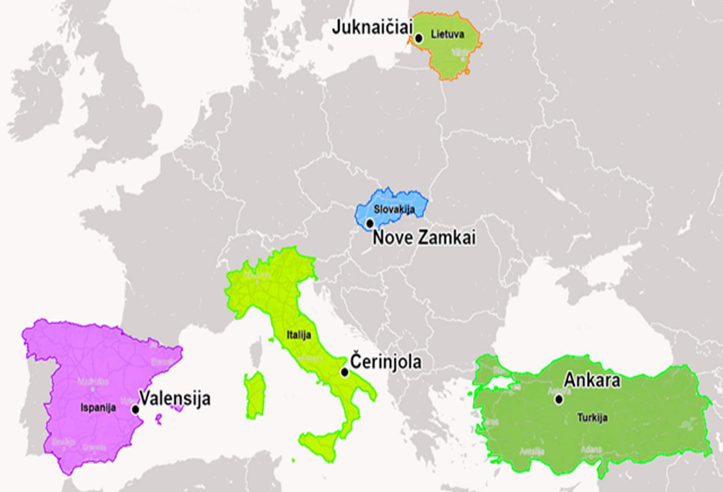 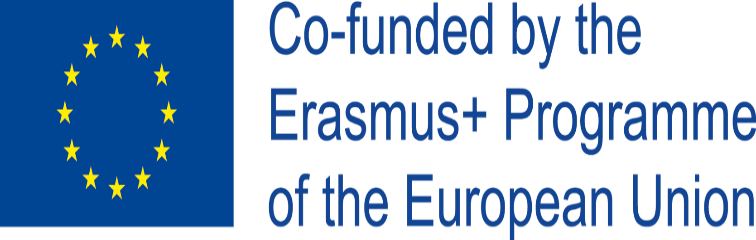 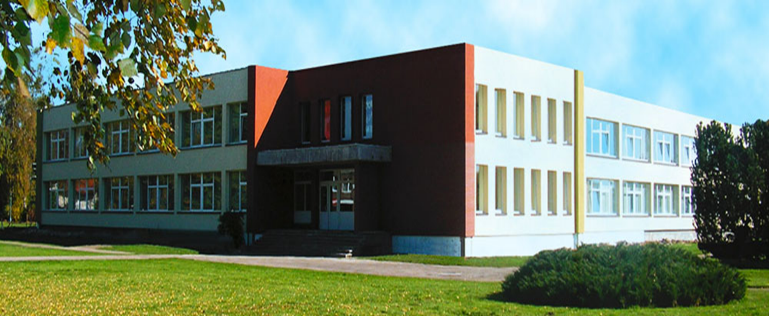 Šilutės r. Juknaičių pagrindinė mokykla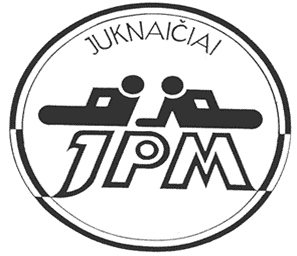 MOKINIŲ ŽAIDIMAI LAUKETARPTAUTINIS ERASMUS + PROJEKTAS 2020-2022 M.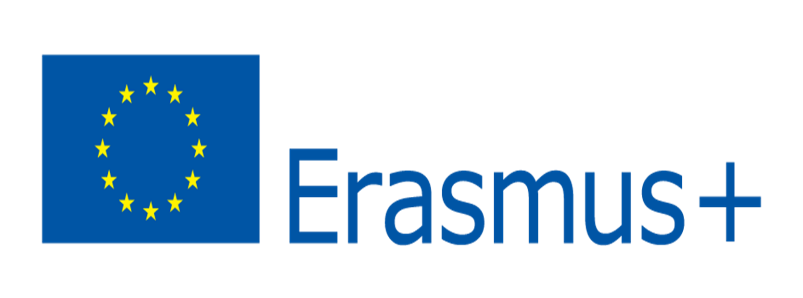 Visam vaiko vystymuisi reikalingas balansas, įskaitant ir žaidimo lauke laiką. Užsiėmimai lauke vaikams yra labai naudingi – nuo ​​geresnės sveikatos, socialinių įgūdžių ugdymo, komandos žaidėjo iki savarankiškumo. 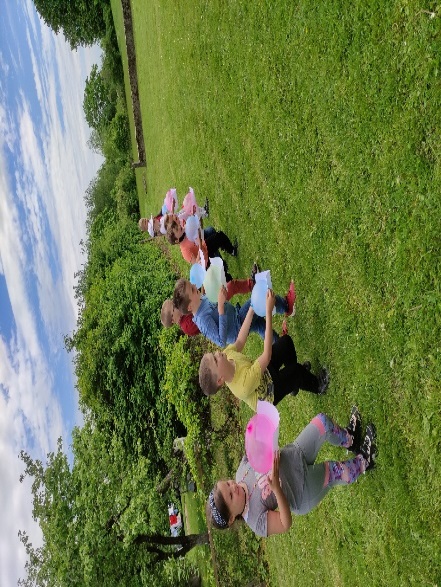 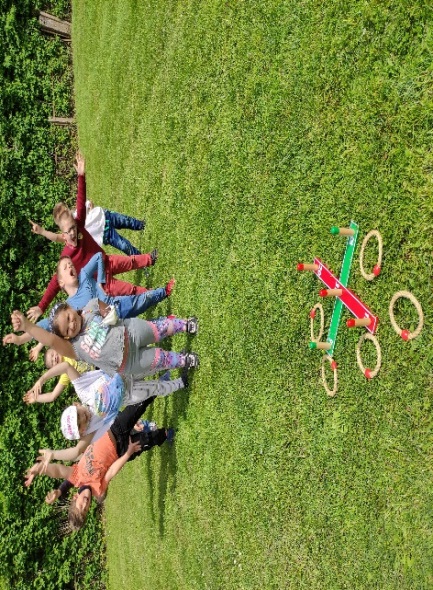 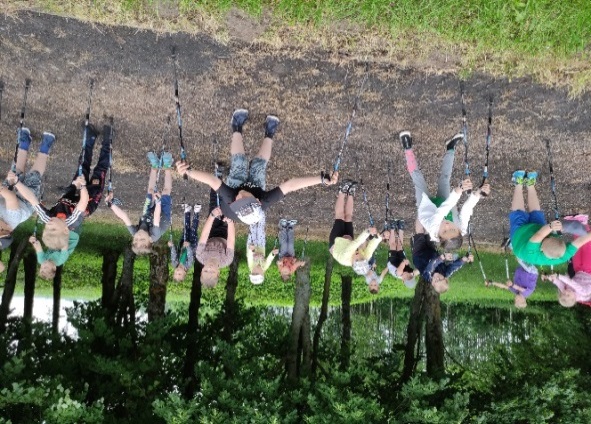 ŽAIDIMAI ŽIEMĄ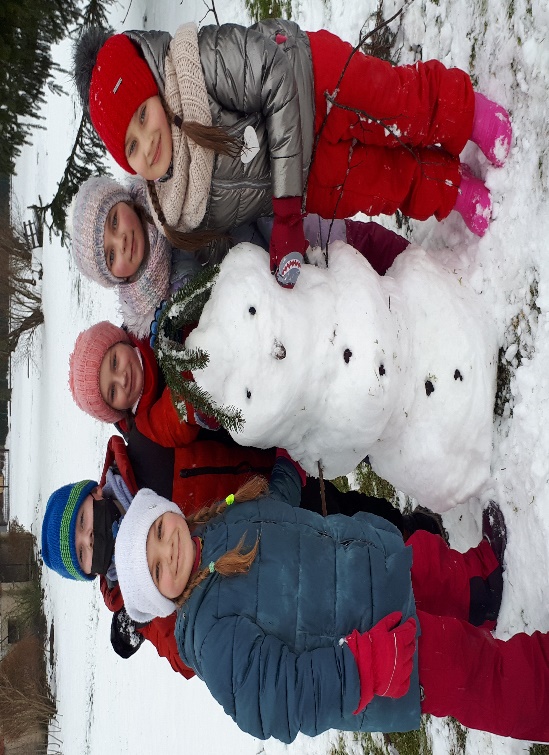 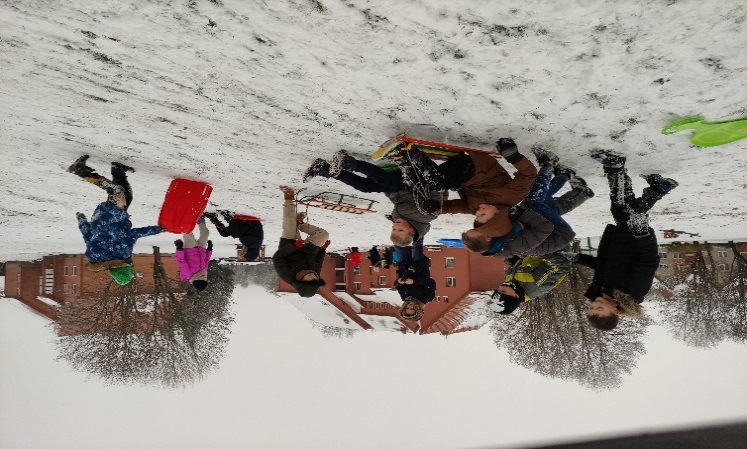 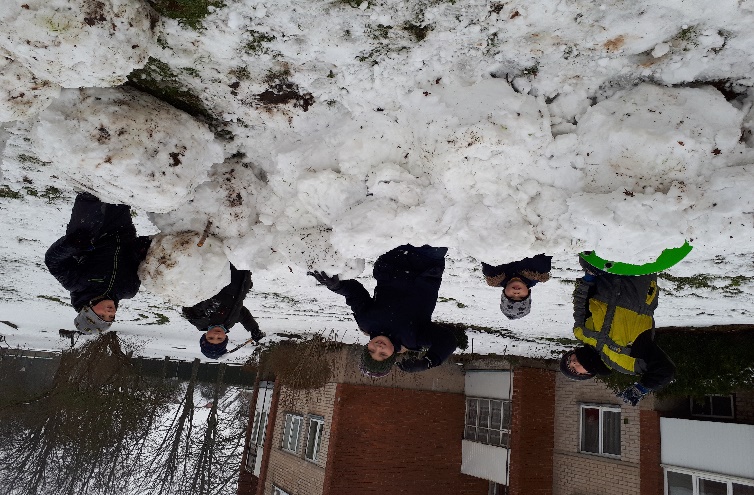 VAIKŲ ŽAIDIMŲ LAUKE SVARBAGerina sveikatąLavina socialinius įgūdžiusSkatina meilę gamtaiStiprina raumenisŽadina smalsumą ir ugdo kūrybiškumąGerina dėmesįLavina motorikąPadidina laimės lygįSuteikia vaikams naujų perspektyvų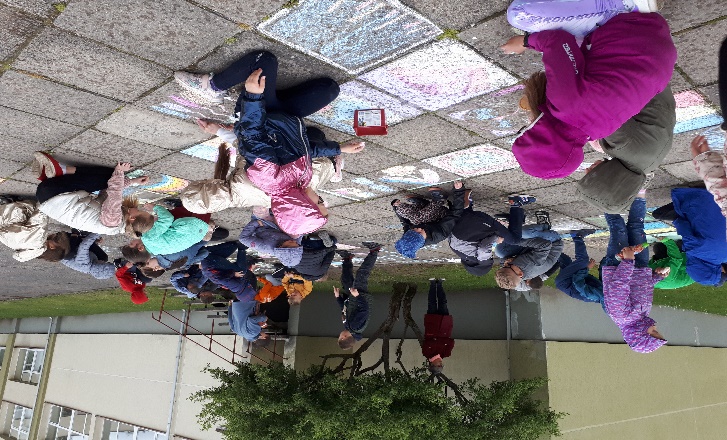 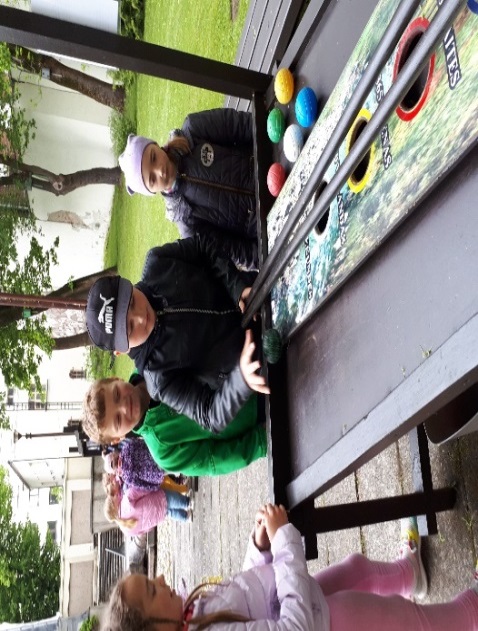 